本校では、保育園・こども園・幼稚園・小学校・中学校・高等学校に在籍しているお子さんへの支援や、お子さん自身や保護者、先生方の困りについて、ご相談をお受けしています。ご気軽にご相談ください。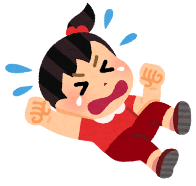 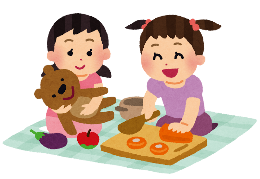 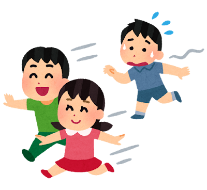 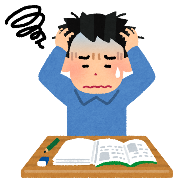 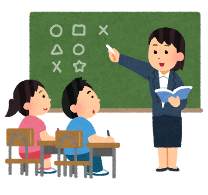 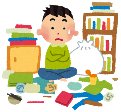 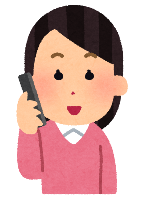 